附件1106年度全民國防左營軍區故事館徵文比賽報名表暨投稿作品106年度全民國防左營軍區故事館徵文比賽報名表暨投稿作品106年度全民國防左營軍區故事館徵文比賽報名表暨投稿作品106年度全民國防左營軍區故事館徵文比賽報名表暨投稿作品投稿者姓名　孫培高學校　中正預校左營軍區故事館參觀照片說明：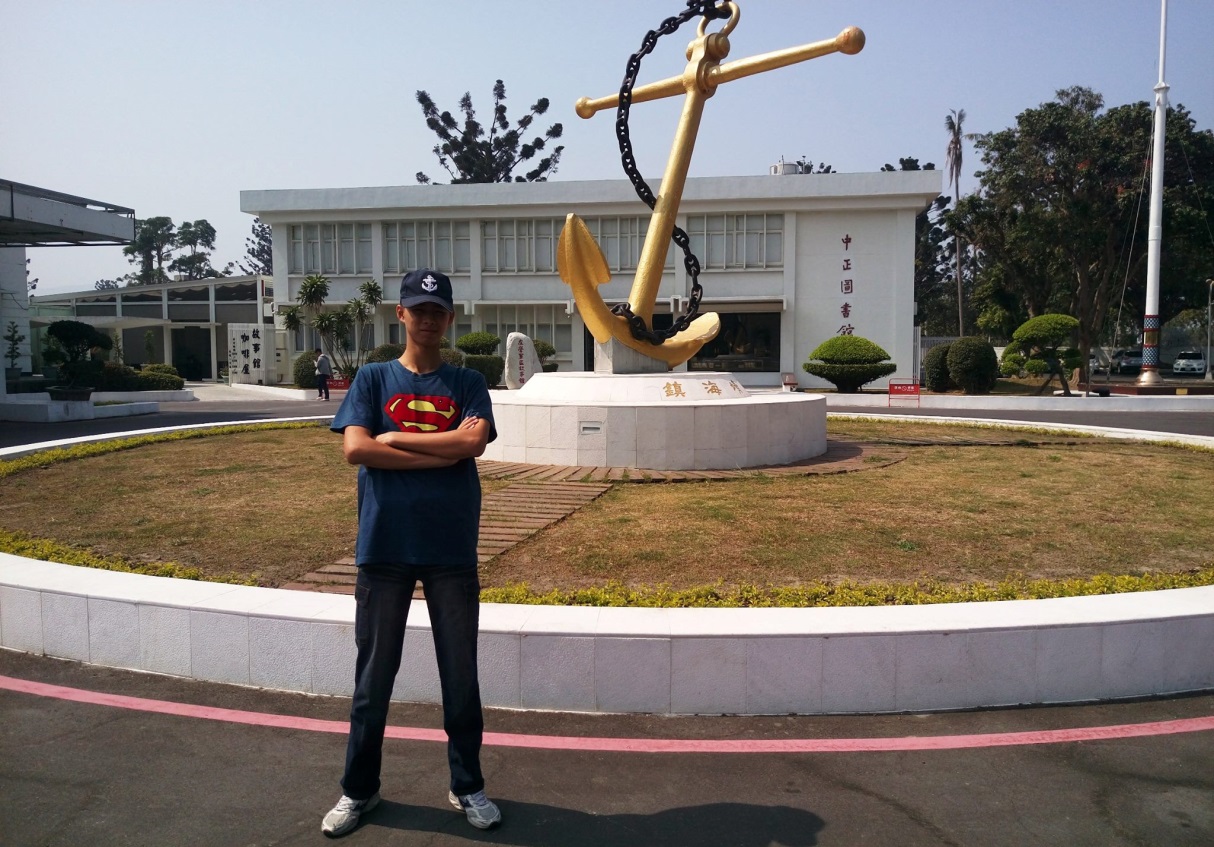 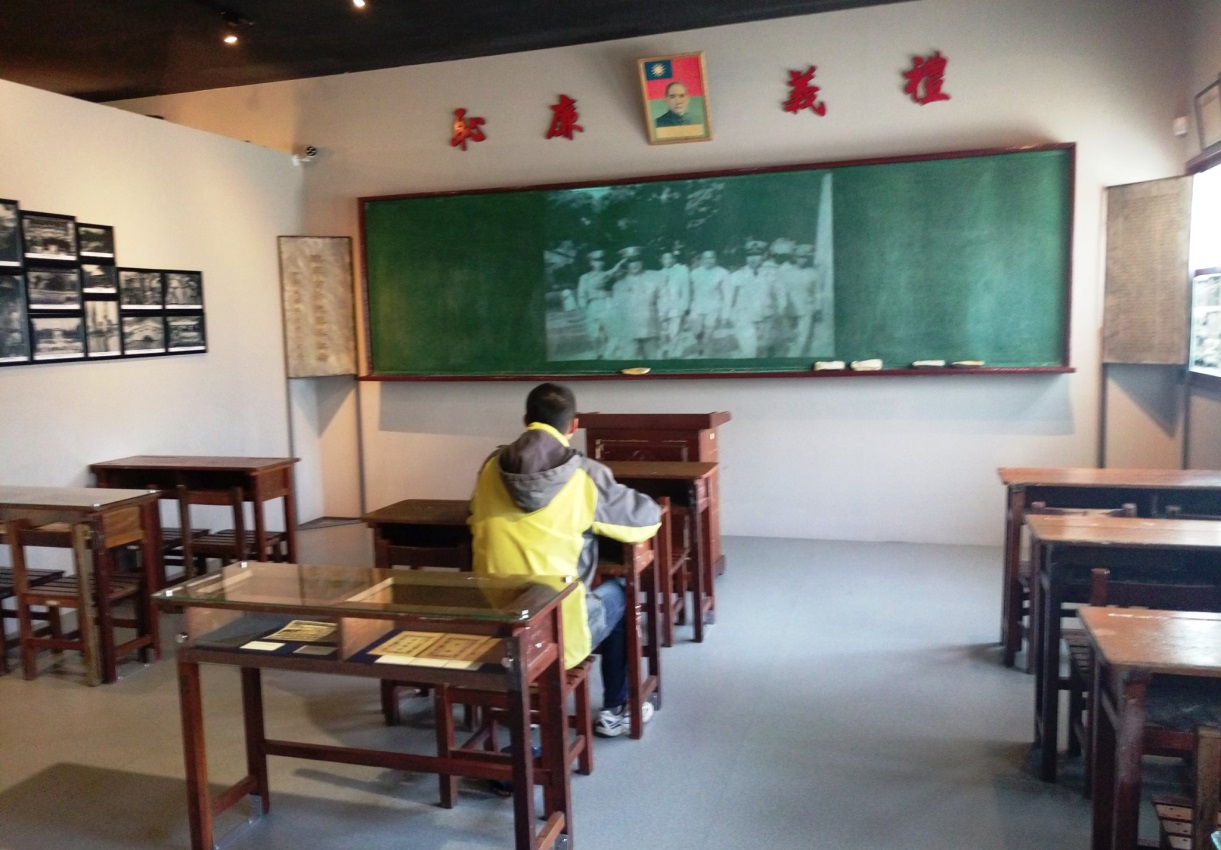 投稿題目：時光凝滯的那日挑選一個假日，前往一座回憶的長廊。從綠意盎然的海軍體育館，再經過綠色隧道──百年的榕樹、鳳凰木、樟樹以及讓人心曠神怡的大片綠地。目的地是坐落於「四海兄弟，天下一家」旁，於中正圖書館裡特別建置的海軍左營故事館。身為左營人，當然了解此處是海軍管轄之下最重要的軍事地點，也是眷村文化最珍貴的回憶走廊。左營軍區故事館的成立，無非是紀錄下海軍和左營長久的史地與情感關係，藉由這個故事館希望能讓更多人了解以前海軍子弟的歷史及重要性。身為軍校生又是左營子弟的我，當然想要一睹這些時光風采。首先，第一眼便深刻抓緊我視線的是一個非常具有海軍意義的菌型錨。身為國軍幼苗的我，看到海軍的象徵物，心情非常雀躍。周圍一棵棵的老榕樹，也點綴著一種眷村古樸、溫暖和閒情的生活。再往前走，一棟白色的建築物，上面寫著「中正圖書館」，而其實這棟建築物正是具有歷史意義的左營軍區故事館。走進展館，映入眼簾的「鎮海靖疆」四個大字，反映出海軍子弟對這塊家園堅守的決心，以及海軍對我國不可抹滅的重要性。故事館展覽豐富，大約分為九個展區。以歷史為經，包括乙未割台、烽火歲月、美軍足跡、光復重建和創新啟航等；再以時代風貌、地理圖像、人文紀錄、老相片為緯，陳列許多的歷史物品，細細介紹左營地理的變遷、日治時代以此做為南進基點的各項建設，以及此前此後的戰爭歲月、生活樣貌。一樓的左營全覽模型製作精巧，按下按鈕便有相對應的位置燈亮起，比如：中山堂、海光俱樂部、四海一家、各個眷村。覽關左營模型，似乎可以想像祖父祖母那一代的生活景象；而故事館中播放的影片則實現我的想像。影片內容描述大約四五十年代左營眷村某戶人家一天的生活，從海軍艦隊出航、演練，眷村子弟上學、到中山堂看電影、四海一家舉辦婚宴，結尾是眷村各家的溫暖燈火，海軍艦隊也返航，和另一艘船艦交接，以摩斯電碼互傳訊息。歷史和時代給我們的摩斯密碼又是什麼呢？左營軍區故事館似乎為我們點滴解開密碼了。當年的時光圖像，一時歷歷在目，閱讀過往的──「光陰的故事」或是祖父母那一代的──「我的少男少女時代」。各種陳列展覽的物品，無一不讓人感到新奇與懷舊，比如：舊式潛水衣、無桿錨、帥氣的海軍禮服和眷村的家庭擺設、最著名的眷村美食等等……，不過我最喜歡的還是莫過於海軍子弟的教室了。看著模擬場景的海軍教室，前方的「禮義廉恥」，就會讓我想起考試時，我們學校前方黑板也會寫著「誠實榮譽」，讓我有一種雖然是不同時代，卻有著身處其境的親切感，也提醒著我們身為軍人須以誠實榮譽為先，勿忘禮義廉恥！而看著牆上的老照片，時而也感受那時代戰爭的焦灼和生活的辛苦；想起展覽牆上掛著各個退役軍艦的名牌，想起原來一直以來，艱辛護衛國家的正是這些世代的海軍子弟，支持他們的也是生活在此的海軍親眷。此刻這些名牌，閃爍的是時代的榮光、軍人的堅毅與忠誠。整體而言，左營故事館無論在內容設計和場景的美術設計，都讓人感受到設計的用心，美觀易覽，很多模型、影片、體驗的展品，也都讓遊客能有很特別的體驗，非常具有和民眾互動的效果。即使不是左營子弟，即使不是軍人，來此一遊，也會覺得感動非凡，收穫滿滿。最後，我逛了一個早上，完成一場豐富精采的時代旅行。如果覺得肚子餓的話，由於地利之便，可以到旁邊的四海一家餐廳，立馬享受真正的眷村美食。從開味的涼豬肚、豬凍、燉牛腱，到清蒸花鯧魚、香酥鴨、左宗棠雞，應有盡有的眷村名菜，不僅可以讓老饕大快朵頤，也可以讓懷舊的人們單點各種幸福的回憶。小小的左營軍區故事館卻一點也不小，收納了整個大時代的記憶，過往點點滴滴被凝滯於此。今日，我渡過了一個時光凝滯的上午，心似乎也流連往返那個樸實的年代，並更加景仰令我們驕傲的海軍。（表格請自行延伸）